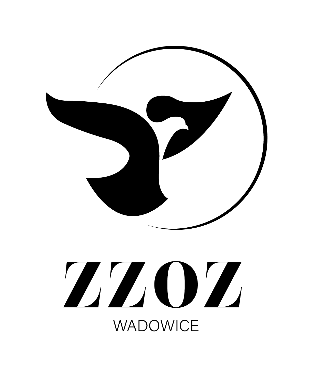            Zespół Zakładów Opieki Zdrowotnej w Wadowicach
                ul. Karmelicka 5, 34-100 Wadowice                  www.zzozwadowice.pl, email: sekretariat@zzozwadowice.plZałącznik nr 1Opis przedmiotu zamówieniaAsortyment:Niespełnienie jakiegokolwiek parametru będzie skutkowało odrzuceniem oferty.Lp.Wymagania - parametry1.Narzędzia  fabrycznie nowe, nie dopuszcza się narzędzi regenerowanych lub używanych, rok produkcji 20242.Wymagana gwarancja: minimum 24 miesiące 3.Narzędzia muszą posiadać możliwość:- mycia (ultradźwięki, neutralizacja i środki myjące posiadające dopuszczenie PZH)- dezynfekcji (temperaturowa i chemiczna środkami dopuszczonymi przez PZH)- sterylizacji (parowa w autoklawach 134˚C)4.Oferowane narzędzia muszą spełniać poniższe warunki:- wysoka jakość materiałów, z których są wykonane – dołączyć informację fabryczną producenta dotyczącą składu materiałów z jakich wykonano narzędzia (dla poszczególnych modeli np. nożyczki, imadła, pęsety itd.) Norma stali – ISO-7153-1- wysoka trwałość- wysoka ergonomia- narzędzia matowane (podać stosowaną przez producenta technologię matowania)- odporność na korozję potwierdzona przez Producenta wg normy DIN EN ISO 134025.Trwałe oznakowanie narzędzi: logo producenta, nr katalogowy.6.Każdy zaoferowany element specyfikacji asortymentowo-cenowej musi być przedstawiony w dołączonych do oferty oryginalnych firmowych katalogach, prospektach, folderach lub ich kopiach potwierdzonych za zgodność z oryginałem, a jego jakość musi być potwierdzona dołączonym do oferty certyfikatem CE , deklaracją zgodności CE i/lub wpisem do Rejestru Wyrobów Medycznych.7.Zakończenie naprawy lub wymiany przedmiotu umowy na nowy nastąpi nie później niż w ciągu maksymalnie 14 dni od dnia przystąpienia do naprawy.8.Dopuszczalne tolerancje od rozmiarów podanych w opisie powyżej - nie więcej niż +/- 3 [mm] dla narzędzi o długości całkowitej do 250 mm włącznie, - nie więcej niż +/- 5 [mm] dla narzędzi o długości całkowitej powyżej 240 mm,- pozostałe wymiary nie więcej niż +/- 5%.9.Narzędzia chirurgiczne  muszą być oznaczone kodem  Data matrix, matrycowym dwuwymiarowym  kodem kreskowym (kod kreskowy 2D), składającym się z czarnych i białych pól (modułów) zamieszczonych w granicach tzw. wzoru wyszukiwania. Oznakowanie takie pozwoli na pełną identyfikację narzędzi w zestawie i możliwość skanowania każdego instrumentu znajdującego się w zestawie. Kod Data Matrix musi zawierać zakodowaną informację o unikalnym numerze narzędzia. Kod będzie wykorzystany do synchronizacji z systemami informatycznymi  i organizacją pracy w obrębie Bloku Operacyjnego   i Centralnej Sterylizatorni (skład zestawów narzędzi chirurgicznych, obieg w obrębie Bloku/Centralnej Sterylizatorni, planowanie regeneracji i wymiany narzędzi w zestawach).10.Dostarczane nowe narzędzia  powinny być znakowane kodem Data matrix. Znakowanie nowych narzędzi wykonywane jest przez ich producenta, natomiast regenerowane znakowane są przez serwis w jego siedzibie. W specjalnych przypadkach, Wykonawca zapewni możliwość znakowania narzędzi w siedzibie ZamawiającegoUwaga - znakowaniu nie podlegają narzędzia pokryte tworzywem sztucznym, o wymiarach niepozwalających na naniesienie kodu i nr seryjnego narzędzia.L.p.OpisIlośćj.m.1.PINCETA DWUBIEGUNOWA, BIPOLARNA W CAŁOSCI IZOLOWANA PROSTA DŁ 200MM, ŚREDNICA 3MM2Szt2.PINCETA DWUBIEGUNOWA, BIPOLARNA W CAŁOSCI IZOLOWANA PROSTA DŁ 250MM, ŚREDNICA 3MM2Szt3.PINCETA DWUBIEGUNOWA, BIPOLARNA W CAŁOSCI IZOLOWANA PROSTA DŁ 300MM, ŚREDNICA 3MM2Szt4.DWUBIEGUNOWY KABEL BIPOLARNY3Szt